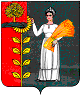 РОССИЙСКАЯ ФЕДЕРАЦИЯСОВЕТ ДЕПУТАТОВ СЕЛЬСКОГО ПОСЕЛЕНИЯ ДОБРИНСКИЙ СЕЛЬСОВЕТ Добринского муниципального района Липецкой области43-я сессия 2- созыва                                                    Р Е Ш Е Н И Е                       09.01.2023г.                        п.Добринка                             №144 – рс   О внесении изменений в Положение «О социальных гарантиях выборных должностных лиц сельского поселения Добринский сельсовет Добринского муниципального района Липецкой области».              Рассмотрев представленный администрацией сельского поселения Добринский сельсовет проект изменений в Положение «О социальных гарантиях выборных должностных лиц сельского поселения Добринский сельсовет Добринского муниципального района Липецкой области», принятое решением Совета депутатов сельского поселения Добринский сельсовет Добринского муниципального района от 29.09.2016г. № 94-рс, руководствуясь ст.35 п.19 Устава сельского поселения  Добринский сельсовет, постановлением Правительства Липецкой области №317 от 19.12.2022г., Совет депутатов сельского поселения Добринский сельсовет,        Р Е Ш И Л :1. Внести изменения в Положение «О социальных гарантиях выборных должностных лиц сельского поселения Добринский сельсовет Добринского муниципального района Липецкой области», принятое решением Совета депутатов сельского поселения Добринский сельсовет Добринского муниципального района от 29.09.2016г. № 94-рс (прилагается).2. Направить указанный нормативный правовой акт главе сельского поселения для подписания и официального обнародования.3. Настоящее решение вступает в силу со дня его официального обнародования и распространяется на правоотношения, возникшие с 01 января 2023 года.Председатель Совета депутатов      сельского поселенияДобринский сельсовет                                                       В.Н.Авцынов                                      Приняты  Решением  Совета депутатовсельского поселения Добринский сельсоветДобринского муниципального районаЛипецкой области Российской Федерации                                                                 от 09.01.2023г.  №144- рс Изменения в Положение «О социальных гарантиях выборных должностных лиц сельского поселения Добринский сельсовет Добринского муниципального района Липецкой области».   Внести в Положение «О социальных гарантиях выборных должностных лиц сельского поселения Добринский сельсовет Добринского муниципального района Липецкой области», принятое решением Совета депутатов сельского поселения Добринский сельсовет от 29.09.2016г. № 94-рс (с внесенными изменениями решением Совета депутатов сельского поселения Добринский сельсовет от 12.01.2018г. № 153-рс, 23.12.2019г. № 20-рс., 10.12.2020г. № 53-рс, №104-рс от 28.12.2021г., №110-рс от 03.03.2022г) следующие изменения:1.  В п. 1) статьи 3. добавить абзац следующего содержания:« - премия за выполнение особо важных и сложных заданий.»     2. Статью 3.2. Формирование фонда оплаты труда. изложить в новой редакции: «При формировании фонда оплаты труда выборных должностных лиц местного самоуправления предусматриваются средства на выплату (в расчете на год):3. Приложение №1 к положению «О социальных гарантиях выборных должностных лиц сельского поселения Добринский сельсовет» изложить в новой редакции:«Размеры ежемесячного денежного вознаграждения и ежемесячного денежного поощрения выборных должностных лиц, осуществляющих свои полномочия на постоянной основе В соответствии с делением на группы по оплате труда муниципальных образований, расположенных на территории Липецкой области, в зависимости от численности населения, проживающего на территории сельского поселения Добринский сельсовет, Постановлением Правительства Липецкой области от 25.08.2022 г № 124 «О нормативах формирования расходов на оплату труда депутатов, выборных должностных лиц местного самоуправления, осуществляющих свои полномочия на постоянной основе, должностных лиц контрольно-счетного органа муниципального образования, муниципальных служащих Липецкой области» сельское поселение Добринский сельсовет Добринского муниципального района относится к 6 группе с численностью населения от 5000 до 9999 человек включительно.»Глава сельского поселения Добринский сельсовет                                                      Н.В.Чижов№ п/пНаименование  выплатыРазмер  выплаты1.ежемесячное  денежное  вознаграждение12  ежемесячных  денежных  вознаграждений2.ежемесячное  денежное  поощрение6  ежемесячных  денежных  вознаграждений3.премия  по  итогам  работы  за полугодие2  ежемесячных  денежных вознаграждений  с  учетом  ежемесячного  денежного  поощрения4.премия  по  итогам  работы  за  год1  ежемесячное  денежное вознаграждение  с  учетом  ежемесячного  денежного  поощрения5.премия  за  выполнение  особо  важных  и  сложных  заданий1  ежемесячное  денежное вознаграждение  с  учетом  ежемесячного  денежного  поощрения6.материальная  помощь1  ежемесячное  денежное  вознаграждение7.единовременная  выплата  при предоставлении  отпуска2  ежемесячных  денежных  вознаграждений8.Всего  ежемесячных  денежных  вознаграждений27,0Группа по оплате трудаЕжемесячное  денежное               вознаграждение(в рублях)    Ежемесячное       денежное   поощрение (в       процентах от      ежемесячного         денежного вознаграждения)6     31 19350